STRATEGI PEMASARAN PRODUK SET TOP BOX DALAM MENINGKATKAN PENJUALAN DI PT. INDUSTRI TELEKOMUNIKASI INDONESIASKRIPSIDiajukan Untuk Memenuhi Salah Satu Syarat
Dalam Menempuh Ujian Sarjana Program Strata Satu 
Pada Program Studi Administrasi BisnisOleh :
Marshal Aliansyah
NPM: 192040132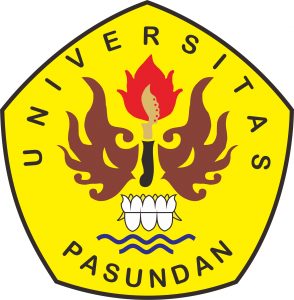 FAKULTAS ILMU SOSIAL DAN ILMU POLITIK UNIVERSITAS PASUNDANBANDUNG2023